PŘEHLED O SLOVESECH 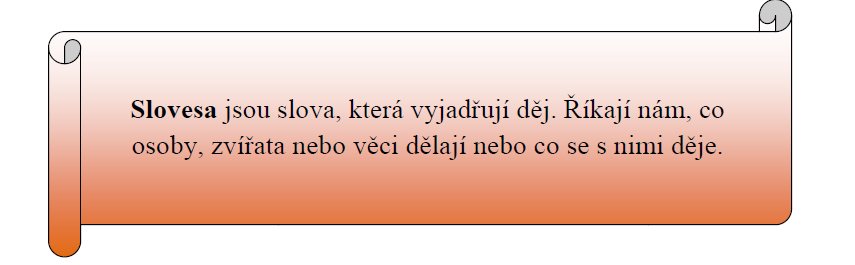 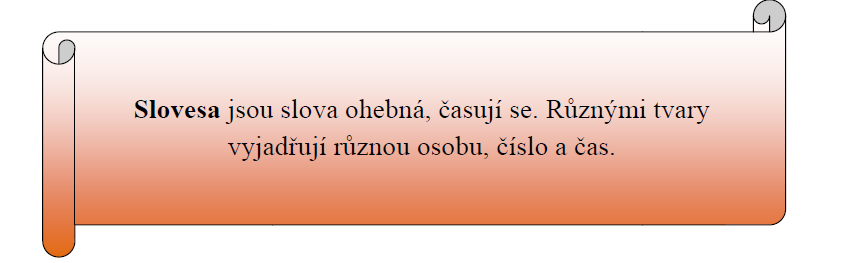 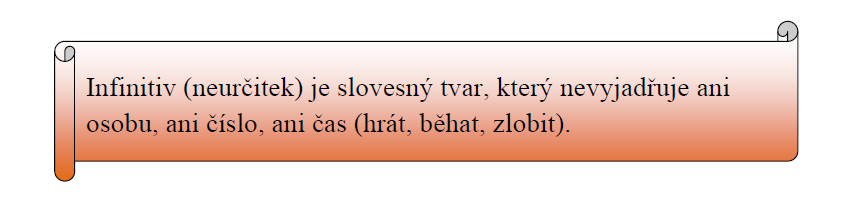 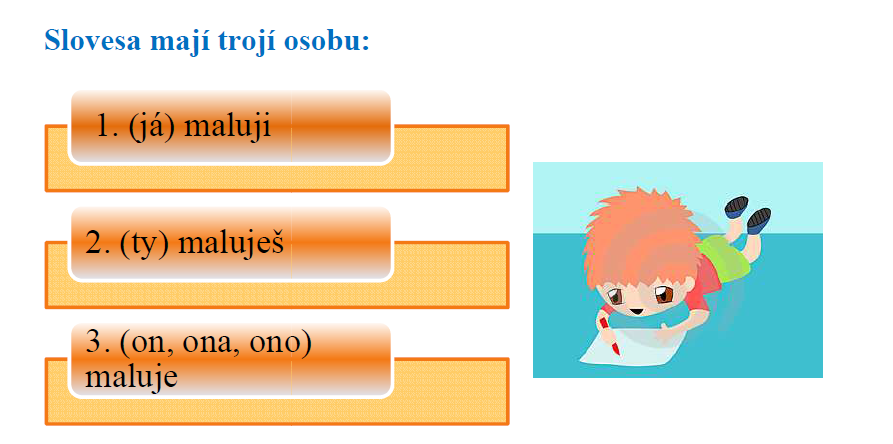 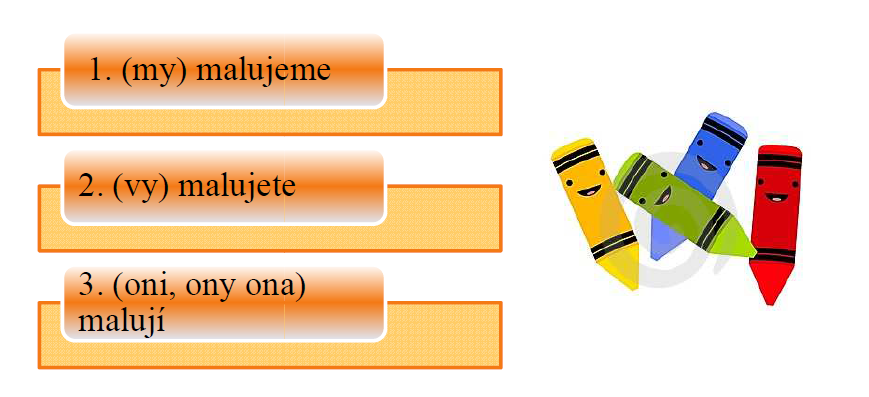 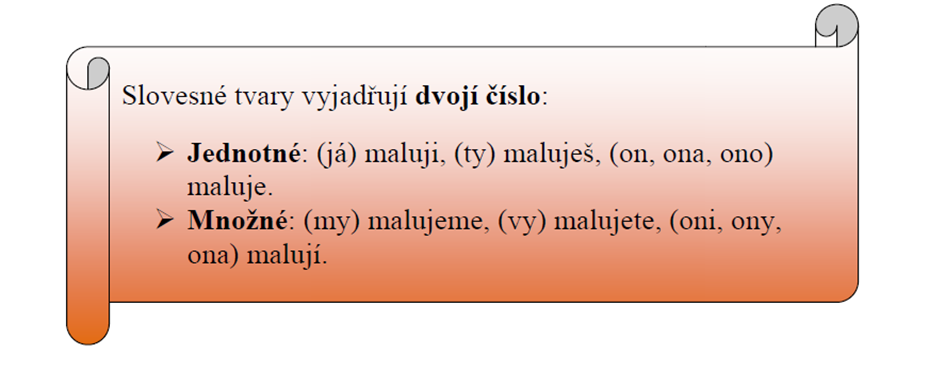 Rozlišujeme trojí slovesný čas: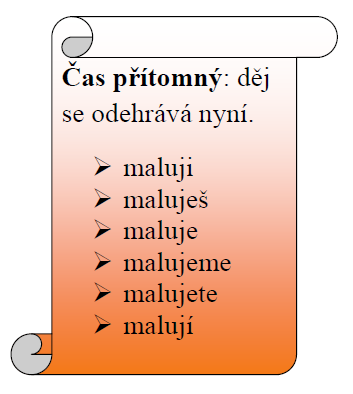 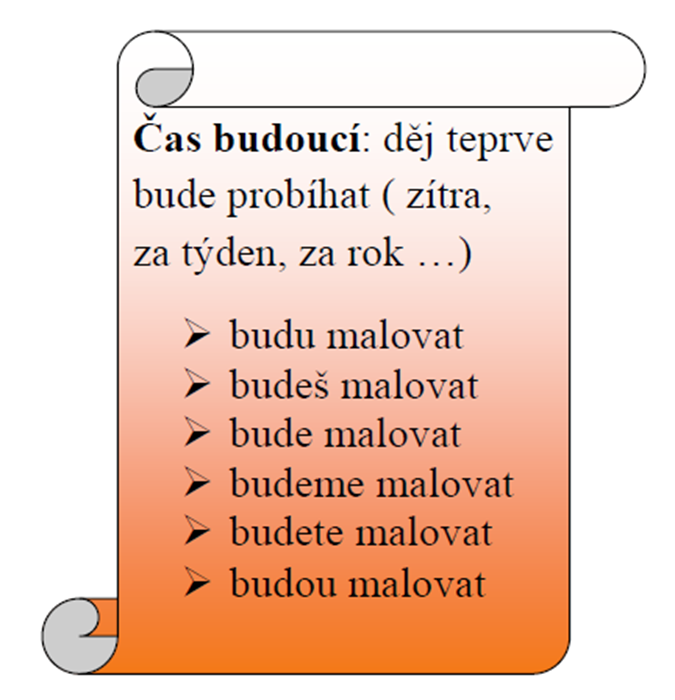 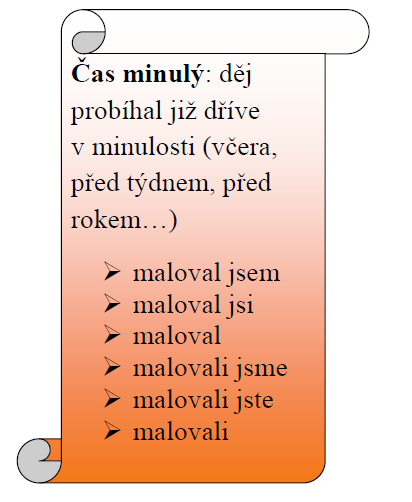 